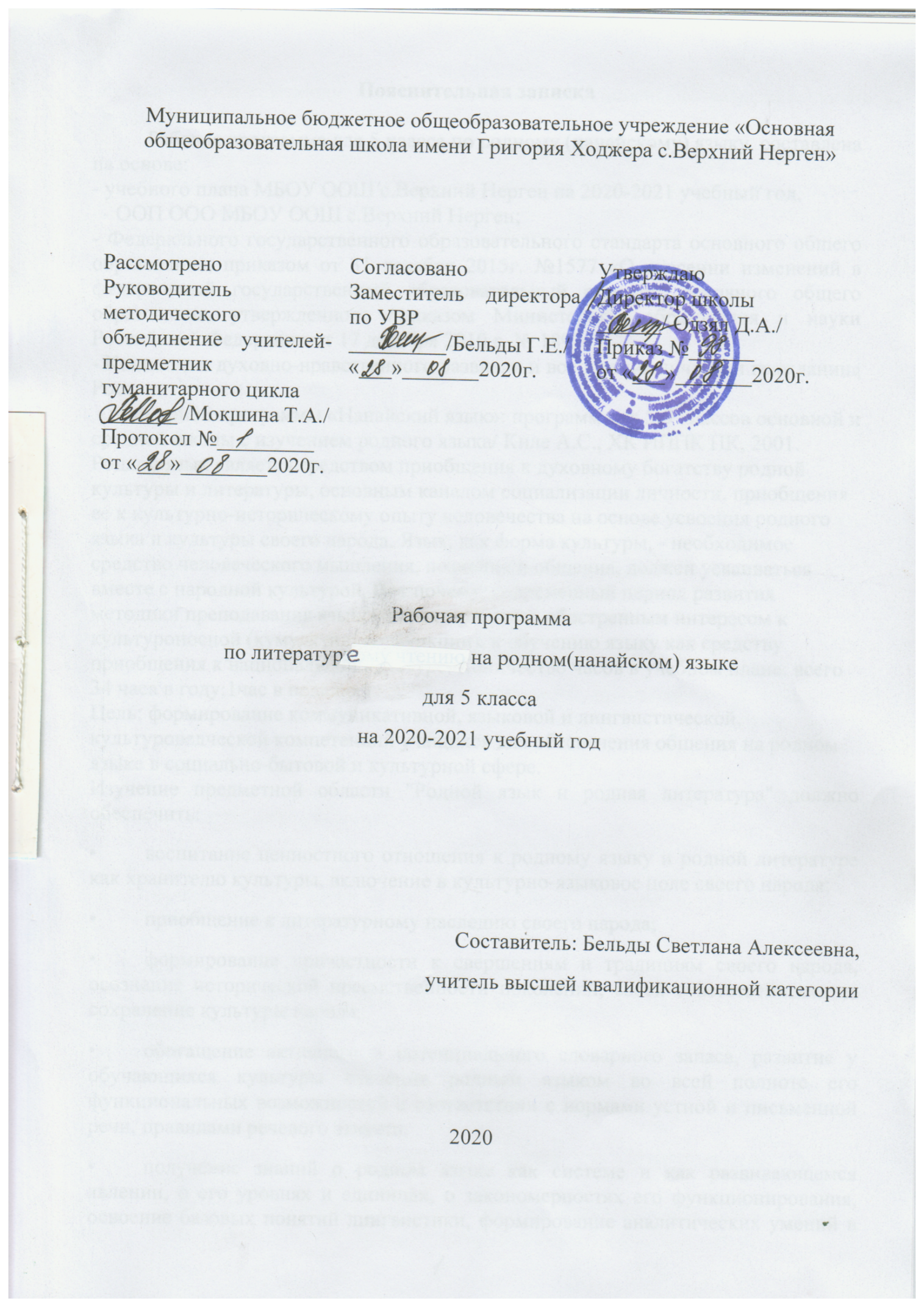 Пояснительная запискаРабочая программа для 5 класса по литературе на родном (нанайском) языке  составлена на основе: - учебного плана МБОУ ООШ с.Верхний Нерген на 2020-2021 учебный год,  - ООП ООО МБОУ ООШ с.Верхний Нерген;- Федерального государственного образовательного стандарта основного общего образования, приказом от 31 декабря 2015г. №1577 «О внесении изменений в федеральный государственный образовательный стандарт основного общего образования, утвержденного приказом Министерства образования и науки Российской Федерации от 17 декабря . № 1897»;- Концепции духовно-нравственного развития и воспитания личности гражданина России; - примерной программы «Нанайский язык»: программ для 5-9 классов основной и средней школы с изучением родного языка/ Киле А.С., ХК ИППК ПК, 2001.Родной язык является средством приобщения к духовному богатству родной культуры и литературы, основным каналом социализации личности, приобщения ее к культурно-историческому опыту человечества на основе усвоения родного языка и культуры своего народа. Язык, как форма культуры, - необходимое средство человеческого мышления, познания и общения, должен усваиваться вместе с народной культурой. Вот почему  современный период развития методики преподавания языков характеризуется обостренным интересом к культуроносной (кумулятивной функции), к обучению языку как средству приобщения к национальной культуре. Количество часов в учебном плане: всего 34 часа в году;1час в неделю. Цель: формирование коммуникативной, языковой и лингвистической, культуроведческой компетенций учащихся для обеспечения общения на родном языке в социально-бытовой и культурной сфере.Изучение предметной области "Родной язык и родная литература" должно обеспечить: •	воспитание ценностного отношения к родному языку и родной литературе как хранителю культуры, включение в культурно-языковое поле своего народа; •	приобщение к литературному наследию своего народа; •	формирование причастности к свершениям и традициям своего народа, осознание исторической преемственности поколений, своей ответственности за сохранение культуры народа; •	обогащение активного и потенциального словарного запаса, развитие у обучающихся культуры владения родным языком во всей полноте его функциональных возможностей в соответствии с нормами устной и письменной речи, правилами речевого этикета; •	получение знаний о родном языке как системе и как развивающемся явлении, о его уровнях и единицах, о закономерностях его функционирования, освоение базовых понятий лингвистики, формирование аналитических умений в отношении языковых единиц и текстов разных функционально-смысловых типов и жанров.Примечание: В соответствии с приказом МБОУ  ООШ с. Верхний Нерген от 29.04.2020 года №40 «О сроках завершения учебного года в условиях распространения новой коронавирусной инфекции» рабочая программа по литературному чтению  на родном ( нанайском) языке для 4 класса  выдана  не полностью.Братья наши меньшие. 6 ч.Стихи и рассказы о животных: Е. Динник «Бурундуки». Е. Чарушин «Соболь».Г. Скребицкий «Ежи», «Лиса», «Медвежонок». В. Арсеньев «Росомаха».Рассказы «Белячок»,  «Как коты рыбу ловили», «Собака Сайка».Н. Гернет «В курятнике». Г. Бельды «Алхан».	Наше   Отечество. 2 ч.А. Самар  «Буду петь о своей Родине».  С. Михалков «День Победы».  Все выше указанные темы будут внесены в рабочую программу по литературному чтени	ю  на родном ( нанайском) языке для 5 класса на 2020-2021 учебный год интегрировано.Предметные результаты изучения предметной области "Родной язык и родная литература".Родная литература.В познавательной  сфере:Выпускник научится:определять принадлежность литературного произведения к одному из литературных родов и жанров; характеризовать его героев, сопоставлять героев одного или нескольких произведений, а также произведений родной и русской литературы;определять в произведении элементы сюжета, композиции, изобразительно-выразительных средств языка;владеть элементарной литературоведческой терминологией. понимать связи литературных произведений со временем их написания, выявлять заложенные в них вневременные, непреходящие нравственные ценности и их современное звучание;выпускник получит возможность научиться приобщиться  к литературному наследию своего народа; В ценностно-ориентационной сфере:выпускник научится:понимать духовно-нравственные ценности родной литературы и культуры, сопоставлять их с духовно-нравственными ценностями русской литературы и культуры;формулировать собственное отношение к произведениям родной литературы, оценивать их;самостоятельно интерпретировать изученные литературные произведения;понимать авторскую позицию и выражать свое отношение к ней;выпускник получит возможность научиться: ценностному отношению к родному языку и родной литературе как хранителю культуры, включиться в культурно-языковое поле своего народа;коммуникативная сфера: выпускник научится:воспринимать на слух литературные произведения разных жанров на родном языке, осмысленно их читать и адекватно воспринимать;отвечать на вопросы по прослушанному или прочитанному тексту; создавать на родном языке устные монологические речевые высказывания разного типа; вести диалог на родном языке, соблюдая нормы речевого этикета;писать изложения и сочинения на темы, связанные с тематикой, проблематикой изученных произведений; классные и домашние творческие работы, рефераты на литературные и общекультурные темы; выпускник получит возможность научиться: 5) личной ответственности за свои поступки на основе этикета родного народа.эстетическая сфера:ученик научится:понимать образную природы литературы как явления словесного искусства; развивать эстетический вкус на основе освоения художественных текстов родной литературы;понимать роль изобразительно-выразительных языковых средств в создании художественных образов литературных произведений;уметь при сопоставлении произведений родной и русской литературы выявлять их сходство и национальное своеобразие.Ученик получит возможность научиться: 1) осознания и своей этнической принадлежности, и гражданами многонационального Российского государства, знание языка, культуры своего народа, своего края, основ культурного наследия своего народа;2) понимания родного языка и литературы как основных национально-культурных ценностей народа, их роли в развитии интеллектуальных, творческих способностей и моральных качеств личности, их значения в процессе получения школьного образования;3) осознания эстетической ценности родного языка и литературы; уважительное отношение к родному языку и родной литературе, гордость за них;4) достаточного объема словарного запаса и усвоенных грамматических средств для свободного выражения мыслей и чувств в процессе речевого общения;Муниципальное бюджетное общеобразовательное учреждение«Основная общеобразовательная школа имени Григория Ходжера  с. Верхний Нерген»СОГЛАСОВАНОЗаместитель директора по УВР:___________        ______________(подпись)                (расшифровка)_______________ 2020 г.Календарно-тематическое планированиепо родной литературедля 5 классана 2020/2021учебный годУчитель: Бельды Светлана АлексеевнаКоличество часов:всего 34часов; в неделю 1 час.Планирование составлено на основе рабочей программы__________________________________________________________________(указать ФИО учителя, реквизиты утверждения рабочей программы с датой)2020 г.Календарно-тематическое планирование по родной литературе  5 класс ( 1 час в неделю)Раздел/темаСодержаниеХарактеристика основных видов деятельности учащихся (на уровне учебных действий)Повторение за 4 классСтихи и рассказы о животных: Е. Динник «Бурундуки». Е. Чарушин «Соболь».Г. Скребицкий «Ежи», «Лиса», «Медвежонок». В. Арсеньев «Росомаха».Рассказы «Белячок»,  «Как коты рыбу ловили», «Собака Сайка».Н. Гернет «В курятнике». Г. Бельды «Алхан».	А. Самар  «Буду петь о своей Родине».  С. Михалков «День Победы».  Читать литературные фольклорные произведения, пересказывать сюжет.Отвечать на вопросы, составлять план.Нанайский фольклор. Нанайские сказки, легенды, мифы.Нанайские сказки, легенды, мифы (космогонические, тотемические, шаманские, волшебные, маленькие).Миф и сказка. Виды сказок. Мифы о происхождении земли и их сравнение с мифами других народов. Образы животных в сказках нанайского фольклора. Фольклорная и литературная сказка. Структура маленьких сказок. Песенный характер сказок. Животные, в которых превращается человек в волшебных сказках. Тотемические животные нанайских родов. Определять виды сказок.Аудировать и читать сказки, пересказывать кратко и подробно, отвечать на вопросы по прочитанному.Сопоставлять нанайские сказки со сказками других народов.Сочинять собственные сказки.Характеризовать героев сказок, оценивать их поступки.Героический эпос. Героический эпос. Герои нанайских мифов. Образы Мэргэна и Пудин в нанайском фольклоре и образ богатыря в русском фольклоре. Противоборство добра и зла.Читать героические сказания, пересказывать ее сюжет.Отвечать на вопросы, составлять план.Выявлять художественные детали, раскрывающие характеры героев. Сопоставлять героев нанайских легенд и эпосов других народов.Литературные фольклорные произведения. Литературные фольклорные произведения. Самар Аким Дмитриевич «Лиса и медведь», «Два старика». Гейкер Валентин Ильич «Гэюнэ», «Кукушка с белым кольцом на шее».Читать литературные фольклорные произведения, пересказывать сюжет.Отвечать на вопросы, составлять план.Традиционные нанайские песни.Традиционные нанайские песни: песни-восхваления, песни-воспоминания, радостные, жалобные, колыбельные, детские, игровые песни.Сопоставлять нанайские традиционные песни с русскими, выявлять их тематическую и сюжетную общность.Малые жанры фольклора.Малые жанры фольклора: скороговорки, загадки, пословицы, поговорки, считалки.Читать, отвечать на вопросы, сопоставлять нанайские загадки, пословицы и поговорки с русскими.Сочинять загадки, считалки.Четко и выразительно произносить скороговорки.Раздел 2. Нанайская литература. От создания нанайской письменности к нанайской литературе.От создания нанайской письменности к нанайской литературе. Роль Института народов Севера г. Ленинграда в развитии нанайской литературы. Становление нанайской литературы.Подбирать материал о биографии и творчестве писателя.А. Д. СамарА. Д. Самар – зачинатель нанайской литературы. Жизнь и творчество. Лирические произведения «Днем», «Ночь». Тема любви к Родине в стихотворениях «Мой край», «Иворон-озеро», «Весенний Амур». Советская тема в стихотворениях «Комсомольск», «Туча». Фольклорные мотивы «До свидания, хорошо живите!». Значение поэта и поэзии в стихотворении «Перо».Читать выразительно фрагменты произведений.В. И. ГейкерВ. И. Гейкер. Человек в истории Хабаровского края. Биографическая повесть «Акашины берега». Нанайские обычаи и обряды, народная педагогика в повести.Формулировать вопросы по тексту произведения.А. А. ПассарЖизнь и творчество А. А. Пассар. Тема любви к Родине в стихотворениях «Земля», «Родному Амуру», «Моим землякам», «Завет», «Мост», «Мои воспоминания» «Моя оморочка», «Бачигоапу, Ленинград!». Традиции и обычаи нанайцев в произведениях «Закон тайги», «Острога», «Ночная песня».  Значение поэта и поэзии «Мурумби», «Перо».Сопоставлять сюжеты, персонажей литературных произведений.А. П. ХоджерФольклорные мотивы поэзии А. П. Ходжер: игровые песни «Кукла», «Мой мячик»; жалобная песня «Скрипочка». Единство человека и природы в стихотворении «Амур». Народные промыслы и декоративно-прикладное искусство в стихотворениях «Песня узора», «Синичка», «Учусь я у древа природы», «Лучи моего сердца», «Яоко». Сохранение языка и культуры в стихотворении «Мой язык». Лирическая тема «Тайна».Давать устный или письменный ответ на вопрос по тексту произведения, в том числе с помощью цитирования.Г. А. БельдыГ. А. Бельды – жизнь и творчество. Юмористические произведения «Таймень», «Веселый день». Отношение человека к природе в стихотворении «Киӈдо», «Подранок», «Чайка». Сопоставление образа жизни в старину и во время написания стихотворения «Ночь». Лирические стихотворения «Сила жизни», «Разлука».Воспринимать текст литературного произведения.Читать выразительно наизусть стихотворения.Н. Н. БельдыЖизнь и творчество Н. Н. Бельды. Стихотворения «Чернобурая лиса», «На саночках», «Родина».Давать устный или письменный ответ на вопрос по тексту произведения, в том числе с помощью цитирования.А. Г. Ходжер А. Г. Ходжер – жизнь и творчество. «Максим Пассар», «Рыба», «Задумчивая песня».Находить в тексте незнакомые слова и определять их значение.П. К. КилеП. К. Киле – поэт, композитор, этнограф. Тема любви к Родине в стихотворениях «Прекрасная моя родина», «Наша земля»,  «Отец-Амур»,  «Мать-Земля». Прославление родного языка - «Первое слово». Описание трудовых процессов в стихотворении «Моя обувь из рыбьей кожи».Характеризовать героя произведения.Соотносить содержание произведений родной литературы с принципами изображения жизни и человека в русской литературе.Составлять план литературного произведения.Писать небольшое по объему сочинение на литературном материале.Находить ошибки и редактировать черновые варианты собственных письменных работ.Сопоставлять оригинальные тексты произведений родной литературы (фрагменты, заглавия, имена героев) и варианты их переводов на русский язык.Г. Г. ХоджерГ. Г. Ходжер – жизнь и творчество. Изображение быта и народного уклада жизни в отрывок из романа-трилогии «Амур широкий» «Баоса Заксор». Взаимоотношения Пота и Идари, поверья и обычаи нанайцев в отрывке из романа-трилогии «Амур широкий» «Пота и Идари». Тема судьбы в повести «Пустое ружьё». Различия в психологии, мировоззрении старшего и младшего поколений нанайцев в отрывке из романа «Жизнь одна» «Чокчо».К. М. БельдыК. М. Бельды. Описание трудовых процессов в стихотворениях «Вэксун», «Сарпол». Художественные особенности раскрытия темы труда в стихотворении «Мастер-неумеха». Сходство и различие стихотворений А. А. Пассара и К. М. Бельды с одинаковым названием «Острога».К. С. ГейкерК. С. Гейкер – первый нанайский прозаик. Народная педагогика в рассказе «Как Баё кабана убил».В. С. ЗаксорВ. С. Заксор «По двум следам». Образ деда Соло в рассказе.Е. В. СамарЕ. В. Самар – жизнь и творчество. Повесть «Записки из жизни Самар Киэстэ».П. А. КилеП. А. Киле. Особенность построения повести «Воспоминания о Москве». Прототип главного героя.№Дата Тема Количество часовРазвитие речиХарактеристика основных видов деятельности учащихся (на уровне учебных действий)Нанайский фольклор. Нанайские сказки, легенды, мифы.51Нанайские сказки о животных. Характеристика героев сказки «Аргаӈку муэду» («Хитрая выдра»).1Определять виды сказок.2Воспитательный смысл сказки «Сэгден муйки» («Красная змея»).1Аудировать и читать сказки, пересказывать кратко и подробно, отвечать на вопросы по прочитанному.3Хитрость и сообразительность героя сказки «Гāкиди, хаӈгоди» («Ворона и карась»)1Характеризовать героев сказок, оценивать их поступки.4Образные слова как выразительное средство в сказке «Хоӈмо» («Белка-летяга»).1Сопоставлять нанайские сказки со сказками других народов.5Рр Построение сказки «Чолчомиакан» («Поползень»).1Сочинять собственные сказки.Литературные фольклорные произведения. 46-7А. Д. Самар. «Солиди, мапади» («Лиса и медведь»)2Читать литературные фольклорные произведения, пересказывать сюжет.8-9«Дюэр мапа» («Два старика»). Отличие и схожесть литературной сказки от фольклорной. Рр составление простого плана2Отвечать на вопросы, составлять план.Малые жанры фольклора210.Рр  (Загадки). Необычные ответы нанайских загадок.1Читать, отвечать на вопросы, сопоставлять нанайские загадки с русскими.Сочинять загадки.11Деуруэн – особый жанр нанайского фольклора. «Дем-дем Делискэ», «Āӈни гэрбун Аранта». Четко и выразительно произносить скороговорки.Традиционные нанайские песни.612Песни-восхваления. Радостные песни. «Торчиаӈгои хоӈкони» («Утёсы мои Торчиа»). «Эй ми дуэнтэӈгуи» («Это моя тайга»),1Сопоставлять нанайские традиционные песни с русскими, выявлять их тематическую и сюжетную общность.13Жалобные песни. «Кисиако балдин» («Неудавшаяся жизнь».1Сопоставлять нанайские традиционные песни с русскими, выявлять их тематическую и сюжетную общность.14Песни-воспоминания. «Даондо тэсии» («Сижу у устья реки»), «Лоча найни хāхани» («Русские приехали»).1Читать выразительно наизусть стихотворения.15Колыбельные песни. «Улэнди акпаӈгу» («Хорошенько укладывайся спать»).1Находить в тексте незнакомые слова и определять их значение.16Игровые и детские песни. «Адимба вāндами энэи» («Еду калугу ловить»).1Формулировать вопросы по тексту произведения.17Рр Песня наизусть по выбору1наизустьПоэзия нанайского народа111718А. Д. Самар – зачинатель нанайской литературы. Жизнь и творчество.1Подбирать материал о биографии и творчестве писателя.19Советская тема в стихотворениях «Комсомольск», «Туча»1Воспринимать текст литературного  произведения.20Рр  Жизнь и творчество А.А. Пассар1Подбирать материал о биографии и творчестве писателя.21Стихи А.А. Пассар. «Ночная песня»1Читать выразительно наизусть стихотворения.22-23Нанайская поэтесса А. П. Ходжер. Фольклорные мотивы в поэзии А. П. Ходжер: игровая песня «Мой мячик». Народные промыслы и декоративно-прикладное искусство в стихотворении «Синичка»2Читать выразительно фрагменты произведений.24Рр  Жизнь и творчество Н.Н. Бельды.  «На саночках», «Родина».1наизусть25Жизнь и творчество Г.А. Бельды. Отношение человека к природе в стихотворении «Чайка»1Читать выразительно фрагменты произведений.26Жизнь и творчество А. Г. Ходжер. Песенность поэзии Аси Ходжер. «Рыба». «Максим Пассар»1Сопоставлять оригинальные тексты произведений родной литературы (фрагменты, заглавия, имена героев) и варианты их переводов на русский язык.27Рр  П.К. Киле – поэт, композитор, этнограф. 128П.К. Киле. Тема любви к Родине в стихотворении «Прекрасная моя родина»1Составлять план литературного произведения.Из прозы629-30Г. Г. Ходжер. «Баоса Заксор». Жизнь большой семьи Баосы.2Характеризовать героя произведения.31Г. Г. Ходжер. «Гэун миочан» («Пустое ружьё»). 2Давать устный или письменный ответ на вопрос по тексту произведения, в том числе с помощью цитирования.-32Рр Проблема жизни и смерти в повести Г.Г. Ходжер «Гэун миочан». Писать небольшое по объему сочинение на литературном материале.1Писать небольшое по объему сочинение на литературном материале.33-34В. И. Гейкер. «Нелегко быть мэргэном». Сказочный Мэргэн и герой повести.2Сопоставлять сюжеты, персонажей литературных произведений.35Обобщающий урок.Всего:357